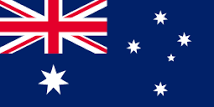 It is with pleasure that we invite you and your friends to join us in celebrating the landing of the First Fleet in Port Jackson in 1788 at our Australia Day Champagne BreakfastSunday 26th January 20200800 – 1100in the Men’s Shed community barbecue area	Cost: $30 per person - inclusive of …..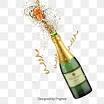 Champagne on arrival, red and white wine, juice, eggs, bacon, lamb sausages, tea, coffee and pancakes!Entertainment by the Living Choice Choir and selected community entertainers, with food prepared by our FAMOUS MEN’S SHED and LADIES IN WAITINGFamily and friends welcome – book now, limited seating!All proceeds support Variety the children’s charity – inspiring hope and enriching the lives of children in need in South Australia and who would thank you themselves… if only they could 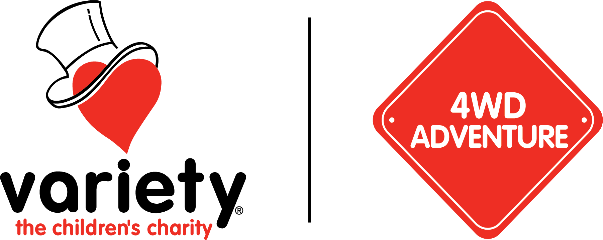 Booking FormName/Group Name:	 _________________________________________________________________Phone/Mobile:	 __________________________   Email: _____________________________________Address: 	__________________________________________________________________________________Please book: __________ 	  seats @ $30.00 each or   ___________	Tables of 10 @ $300/table   (*GST not applicable) Total Paid: $ _______________________Please advise any Dietary requirement: _________________________________________________________________Payment Options I have paid by direct deposit into ACC Name: Variety       BSB: 035-212          ACC: 240647         REF: 4WD20/222 or Please charge my credit card: __ __ __ __ / __ __ __ __ / __ __ __ __ / __ __ __ __Please tick          VISA        MASTERCARD                         Expiry: __ __ / __ __ __ __ Card Holder Name: _________________________________________  I require a tax invoice and / or receiptSignature: _________________________________________________				Please forward completed form to				Suepearce222@gmail.com or letterbox 111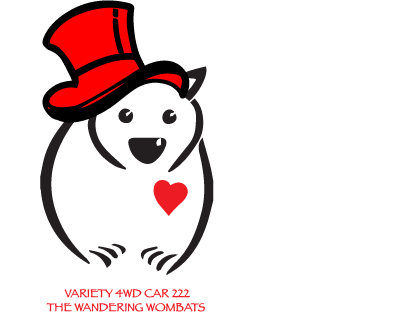 